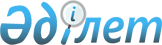 Об утверждении Положения о государственном учреждении "Отдел экономики и бюджетного планирования акимата Камыстинского района"
					
			Утративший силу
			
			
		
					Постановление акимата Камыстинского района Костанайской области от 18 июня 2015 года № 88. Зарегистрировано Департаментом юстиции Костанайской области 30 июля 2015 года № 5776. Утратило силу постановлением акимата Камыстинского района Костанайской области от 15 июня 2016 года № 89      Сноска. Утратило силу постановлением акимата Камыстинского района Костанайской области от 15.06.2016 № 89

      В соответствии со  статьей 31 Закона Республики Казахстан от 23 января 2001 года "О местном государственном управлении и самоуправлении в Республике Казахстан" и  Указом Президента Республики Казахстан от 29 октября 2012 года № 410 "Об утверждении Типового положения государственного органа Республики Казахстан", акимат Камыстинского района ПОСТАНОВЛЯЕТ:

      1. Утвердить прилагаемое  Положение о государственном учреждении "Отдел экономики и бюджетного планирования акимата Камыстинского района".

      2. Настоящее постановление вводится в действие по истечении десяти календарных дней после дня его первого официального опубликования.

 Положение о государственном учреждении "Отдел экономики и бюджетного планирования акимата Камыстинского района"
1. Общие положения      1. Государственное учреждение "Отдел экономики и бюджетного планирования акимата Камыстинского района" является государственным органом Республики Казахстан, осуществляющим руководство в сфере стратегического, экономического и бюджетного планирования.

      2. Государственное учреждение "Отдел экономики и бюджетного планирования акимата Камыстинского района" не имеет ведомства.

      3. Государственное учреждение "Отдел экономики и бюджетного планирования акимата Камыстинского района" осуществляет свою деятельность в соответствии с  Конституцией и законами Республики Казахстан, актами Президента и Правительства Республики Казахстан, иными нормативными правовыми актами, а также настоящим  Положением.

      4. Государственное учреждение "Отдел экономики и бюджетного планирования акимата Камыстинского района" является юридическим лицом в организационно-правовой форме государственного учреждения, имеет печати и штампы со своим наименованием на государственном языке, бланки установленного образца, в соответствии с законодательством Республики Казахстан счета в органах казначейства.

      5. Государственное учреждение "Отдел экономики и бюджетного планирования акимата Камыстинского района" вступает в гражданско-правовые отношения от собственного имени.

      6. Государственное учреждение "Отдел экономики и бюджетного планирования акимата Камыстинского района" имеет право выступать стороной гражданско-правовых отношений от имени государства, если оно уполномочено на это в соответствии с законодательством.

      7. Государственное учреждение "Отдел экономики и бюджетного планирования акимата Камыстинского района" по вопросам своей компетенции в установленном законодательством порядке принимает решения, оформляемые приказами руководителя государственного учреждения "Отдел экономики и бюджетного планирования акимата Камыстинского района" и другими актами, предусмотренными законодательством Республики Казахстан.

      8. Структура и лимит штатной численности государственного учреждения "Отдел экономики и бюджетного планирования акимата Камыстинского района" утверждается в соответствии с действующим законодательством.

      9. Местонахождение юридического лица: 110800, Республика Казахстан, Костанайская область, Камыстинский район, село Камысты, улица Ержанова, дом 61.

      10. Полное наименование государственного органа - государственное учреждение "Отдел экономики и бюджетного планирования акимата Камыстинского района".

      11. Настоящее  Положение является учредительным документом государственного учреждения "Отдел экономики и бюджетного планирования акимата Камыстинского района".

      12. Финансирование деятельности государственного учреждения "Отдел экономики и бюджетного планирования акимата Камыстинского района" осуществляется из местного бюджета.

      13. Государственному учреждению "Отдел экономики и бюджетного планирования акимата Камыстинского района" запрещается вступать в договорные отношения с субъектами предпринимательства на предмет выполнения обязанностей, являющихся функциями государственного учреждения "Отдел экономики и бюджетного планирования акимата Камыстинского района".

      Если государственному учреждению "Отдел экономики и бюджетного планирования акимата Камыстинского района" законодательными актами предоставлено право осуществлять приносящую доходы деятельность, то доходы, полученные от такой деятельности, направляются в доход государственного бюджета.

 2. Миссия, основные задачи, функции, права и обязанности государственного органа      14. Миссия государственного учреждения "Отдел экономики и бюджетного планирования акимата Камыстинского района": осуществление функции стратегического, экономического и бюджетного планирования в Камыстинском районе.

      15. Задачи:

      1) развитие системы планирования, способствующей эффективной реализации приоритетов социально-экономического развития;

      2) своевременное реагирование на изменения экономической ситуации в стране и районе и принятие мер по стабилизации экономики района;

      3) иные задачи, предусмотренные законодательством Республики Казахстан.

      16. Функции:

      1) разработка Программы развития района и плана мероприятий по реализации Программы развития района;

      2) мониторинг Программы развития района;

      3) составляет проект бюджета района и вносит его на рассмотрение бюджетной комиссии района;

      4) рассмотрение, отбор, формирование перечня бюджетных инвестиционных проектов;

      5) координация работы по обеспечению деятельности бюджетной комиссии Камыстинского района, подготовку протоколов заседаний бюджетной комиссии;

      6) рассматривает бюджетные заявки и проекты бюджетных программ, формирует заключения и направляет их на рассмотрение бюджетной комиссии района;

      7) подготовка отчетов по выполнению программ, планов мероприятий, поручений Правительства Республики Казахстан, акима и акимата области и района;

      8) оказание государственных услуг в соответствии с законодательством Республики Казахстан;

      9) осуществляет иные функции в соответствии с законодательством Республики Казахстан.

      17. Права и обязанности:

      1) запрашивать и получать необходимую информацию, документы и иные материалы от государственных органов, должностных лиц и хозяйствующих субъектов всех форм собственности;

      2) соблюдать  Конституцию, законодательство Республики Казахстан, обеспечивать соблюдение и защиту прав, свобод и законных интересов граждан, рассматривать в установленные законом сроки обращения физических и юридических лиц, принимать по ним необходимые меры;

      3) осуществляет иные права и обязанности в соответствии с законодательством Республики Казахстан.

 3. Организация деятельности государственного органа      18. Руководство государственным учреждением "Отдел экономики и бюджетного планирования акимата Камыстинского района" осуществляется первым руководителем, который несет персональную ответственность за выполнение возложенных на государственное учреждение "Отдел экономики и бюджетного планирования акимата Камыстинского района" задач и осуществление им своих функций.

      19. Первый руководитель государственного учреждения "Отдел экономики и бюджетного планирования акимата Камыстинского района" назначается на должность и освобождается от должности акимом Камыстинского района.

      20. Полномочия первого руководителя государственного учреждения "Отдел экономики и бюджетного планирования акимата Камыстинского района":

      1) представляет государственное учреждение "Отдел экономики и бюджетного планирования акимата Камыстинского района" в государственных органах, иных организациях независимо от форм собственности в соответствии с действующим законодательством Республики Казахстан;

      2) без доверенности действует от имени государственного учреждения "Отдел экономики и бюджетного планирования акимата Камыстинского района";

      3) принимает меры, направленные на противодействие коррупции в государственном учреждении "Отдел экономики и бюджетного планирования акимата Камыстинского района", и несет персональную ответственность за принятие ненадлежащих антикоррупционных мер;

      4) организует и руководит работой государственного учреждения "Отдел экономики и бюджетного планирования акимата Камыстинского района" и несет персональную ответственность за выполнение возложенных задач и функций;

      5) издает приказы;

      6) подписывает служебную документацию;

      7) в установленном законодательством порядке налагает дисциплинарные взыскания и применяет меры поощрения к сотрудникам государственного учреждения "Отдел экономики и бюджетного планирования акимата Камыстинского района";

      8) осуществляет иные полномочия в соответствии законодательством Республики Казахстан по вопросам, отнесенным к его компетенции.

      Исполнение полномочий первого руководителя государственного учреждения "Отдел экономики и бюджетного планирования акимата Камыстинского района" в период его отсутствия осуществляется лицом, его замещающим в соответствии с действующим законодательством.

      Режим работы устанавливается в соответствии с регламентом работы государственного учреждения "Отдел экономики и бюджетного планирования акимата Камыстинского района", утвержденного приказом первого руководителя государственного учреждения "Отдел экономики и бюджетного планирования акимата Камыстинского района".

 4. Имущество государственного органа      21. Государственное учреждение "Отдел экономики и бюджетного планирования акимата Камыстинского района" может иметь на праве оперативного управления обособленное имущество в случаях, предусмотренных законодательством.

      Имущество государственного учреждения "Отдел экономики и бюджетного планирования акимата Камыстинского района" формируется за счет имущества, переданного ему собственником, а также имущества (включая денежные доходы), приобретенного в результате собственной деятельности и иных источников, не запрещенных законодательством Республики Казахстан.

      22. Имущество, закрепленное за государственным учреждением "Отдел экономики и бюджетного планирования акимата Камыстинского района" относится к коммунальной собственности.

      23. Государственное учреждение "Отдел экономики и бюджетного планирования акимата Камыстинского района" не вправе самостоятельно отчуждать или иным способом распоряжаться закрепленным за ним имуществом и имуществом, приобретенным за счет средств, выданных ему по плану финансирования, если иное не установлено законодательством.

 5. Реорганизация и упразднение государственного органа      24. Реорганизация и упразднение государственного учреждения "Отдел экономики и бюджетного планирования акимата Камыстинского района" осуществляется в соответствии с законодательством Республики Казахстан.


					© 2012. РГП на ПХВ «Институт законодательства и правовой информации Республики Казахстан» Министерства юстиции Республики Казахстан
				
      Аким района

Ж. Бисимбаев
Утверждено
постановлением акимата
от 18 июня 2015 года № 88